Entrega de foto 3 x 4, colorida e recente, para scaneamento no dossiê digital.Entrega de foto 3 x 4, colorida e recente, para scaneamento no dossiê digital.Entrega de foto 3 x 4, colorida e recente, para scaneamento no dossiê digital.Entrega de foto 3 x 4, colorida e recente, para scaneamento no dossiê digital.COLE SUA FOTOAQUINome:Nome:Nome:Nome:Nome:Cargo efetivo:Matrícula:Matrícula:Comarca de origem:Comarca de origem:Comarca de origem:Comarca de origem:Comarca de origem:Data de nascimento:Data de nascimento:Data de nascimento:Data de nascimento:Data de nascimento:Naturalidade:Estado:Estado:Filiação:Filiação:Filiação:Filiação:Filiação:RG:Órgão expedidor:CPF:CPF:Data:	/	/	._______________Assinatura:______________________________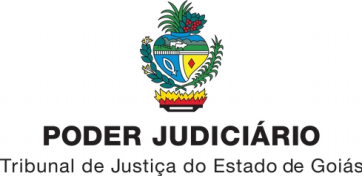 FOTO ¾ PARA DOSSIÊ DIGITAL